İLGİLİ MAKAMAMerkezimizden talep ettiğiniz hizmetlere ait fiyat teklifi aşağıda sunulmuştur.Dijital doğrulama için QRkodu okutunuz.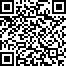 Açıklamalar:İlgili proformanın geçerlilik süresi 30 gündür.İlgili proformanın ücreti kesin değildir. Analiz başvurusu yapıldığında ve numune bilgileri alındığında geçerlilik kazanır.Bu form bilgi niteliğinde olup, iş laboratuvarımıza verildiğinde resmiyet kazanır.Ödemenin Yapılacağı BirimHesap Adı: Yıldız Teknik Üniversitesi Döner Sermaye İşletme MüdürlüğüŞube Adı: Halk Bank Teknopark İstanbul ŞubesiŞube Kodu: 1651Hesap No: 44000002İBAN No: TR520001200165100044000002Firma / Müşteri Adı:Kurumu:Fatura Adresi:Telefon: Email: TC Kimlik Numarası: Vergi Numarası: Vergi Dairesi:KodUrun/HizmetBirim Fiyat (TL)MiktarFiyat (TL)TutarTutarKDV %18KDV %18Toplam Fiyat (KDV Dahil)Toplam Fiyat (KDV Dahil)